GESTIÓN ACADÉMICA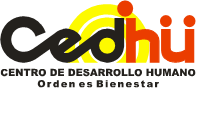 PLAN DE ACTIVIDADES VIRTUALES   PLATAFORMA ED.MODO 2020Fecha de envío:  28 de MayoDOCENTE:   Esperanza Peñas Rodriguez  				 NIVEL : BACHILLERATOPERIODO:  SEGUNDO                                                			SEMANA:  1 AL 5 JUNIOINDICADOR:  Conoce  los mecanismos que protegen los derechos fundamentales, desde el manual de convivencia.Cordialmente, LINEY ROA SANABRIA Rectora CURSO FECHA HORAASIGNATURATEMA ACTIVIDAD RECURSOSENLACE6A05/06/208: 10 a.mCompetenciasCiudadanasDerecho a la verdadera paz.Explicación sobre premios nobel de  paz.Presentacion Power point.Skypehttps://www.youtube.com/watch?v=cwv5quZ3_sM6B03/06/209:00a.mCompetenciasCiudadanasDerecho a la verdadera paz.Explicación sobre premios nobel de  paz.Presentacion Power point.Skypehttps://www.youtube.com/watch?v=cwv5quZ3_sM6C02-06-204:10p.mCompetenciasCiudadanasDerecho a la verdadera paz.Explicación sobre premios nobel de  paz.Presentacion Power point.Skypehttps://www.youtube.com/watch?v=cwv5quZ3_sM